Verklaring Stimulerend Effect Grote Bedrijven Tijdelijke subsidieregeling walstroom zeeschepen klimaat 2024-2026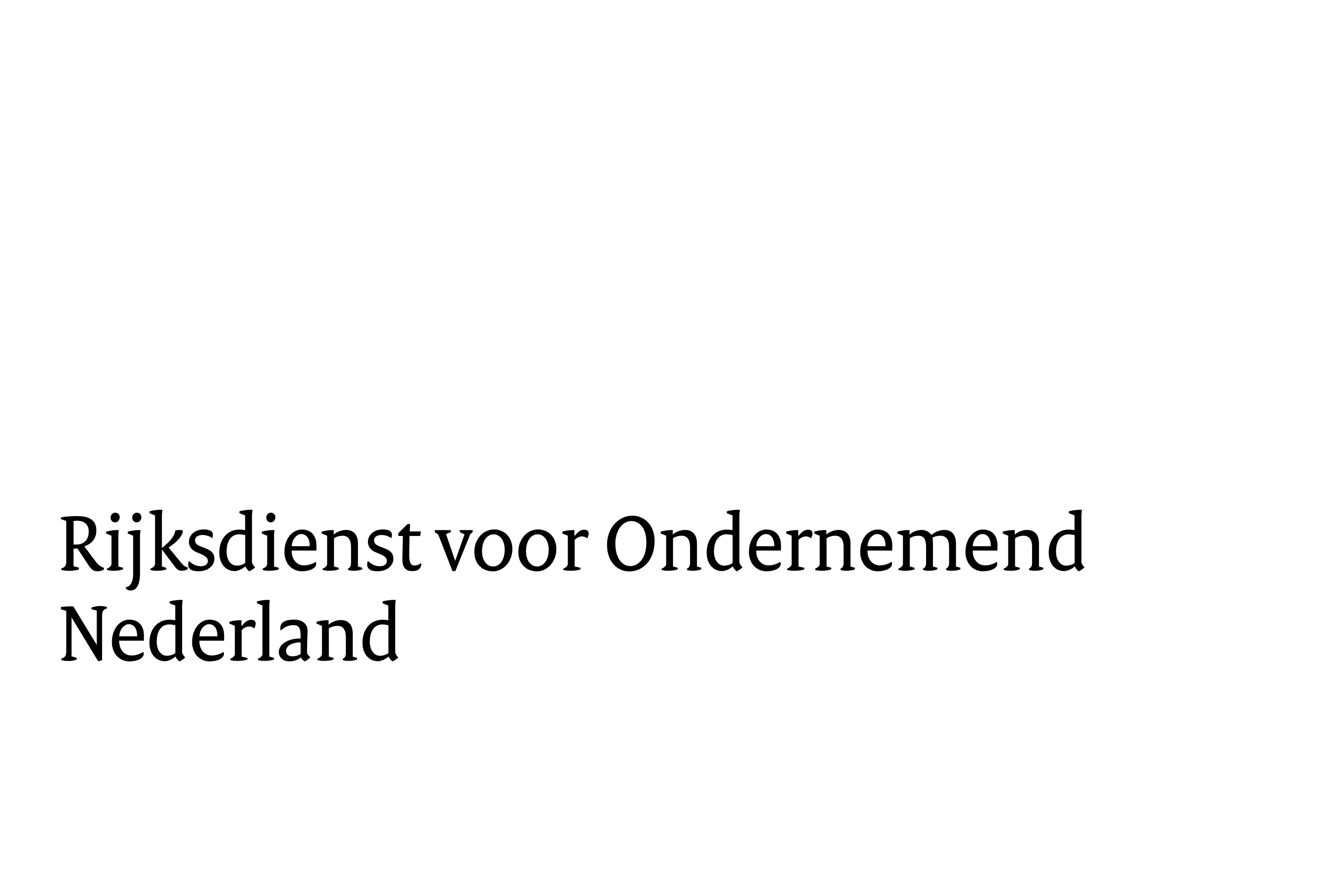 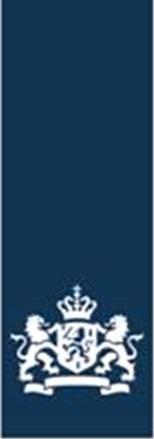 Een grote onderneming voldoet aan de volgende criteria:meer dan 250 fte in dienst (meerdere medewerkers kunnen 1 fte vervullen) of;een netto omzet van meer dan € 50 miljoen en een balanstotaal van meer dan € 43 miljoenDeze verklaring is vormvrij. U mag dus zelf bepalen hoe u deze vormgeeft. Hieronder vindt u ter inspiratie enkele aspecten die u kunt meenemen in uw verklaring (max. half A4). Wezenlijke toename van de reikwijdte van de walstroomvoorziening. Wezenlijke toename van de totale uitgaven van de ondernemer als gevolg van de Tijdelijke subsidieregeling walstroom zeeschepen klimaat 2024-2026?Wezenlijke toename van de snelheid waarmee de aanleg van de walstroomvoorziening wordt voltooid?  